คู่มือสำหรับการตรวจทานการบันทึกข้อมูลในระบบ CHECO ตามเกณฑ์มาตรฐานหลักสูตร พ.ศ.2558ประกอบด้วยแบบฟอร์ม/แบบรับรองแบบฟอร์มตรวจสอบความถูกต้องครบถ้วนของข้อมูลหลักสูตร ในระบบพิจารณาความสอดคล้องของหลักสูตรระดับอุดมศึกษา CHECO สำหรับผู้รับผิดชอบหลักสูตรเอกสารประกอบแนบท้ายคู่มือการกรอกข้อมูล ในระบบ CHECO (ระบบพิจารณาความสอดคล้องของหลักสูตรระดับอุดมศึกษา)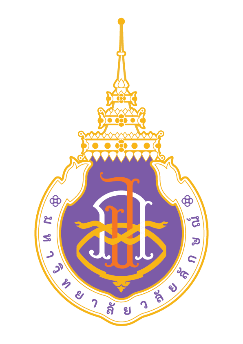 แบบฟอร์มที่ 1 ตรวจสอบความถูกต้องครบถ้วนของข้อมูลหลักสูตร ในระบบพิจารณาความสอดคล้องของหลักสูตรระดับอุดมศึกษา CHECO 
สำหรับผู้รับผิดชอบหลักสูตรคำชี้แจง บันทึกข้อมูลในระบบ CHECO (http://202.28.55.154/checo/จึงขอให้อาจารย์ผู้รับผิดชอบหลักสูตรตรวจสอบความถูกต้องครบถ้วนของข้อมูลหลักสูตร ในระบบพิจารณาความสอดคล้องของหลักสูตรระดับอุดมศึกษา CHECO หลักสูตร ........................................................................ สาขา ............................................... หลักสูตรใหม่  หลักสูตรปรับปรุง พ.ศ. ................. สังกัด ................................................................. เกณฑ์มาตรฐานหลักสูตร พ.ศ. 2558  เกณฑ์มาตรฐานหลักสูตร พ.ศ. 2565ผ่านการอนุมัติจากสภามหาวิทยาลัยวลัยลักษณ์ ครั้งที่ ...../.......... วันที่ ....................................................	หมายเหตุ: ข้อมูลในประเด็นในระบบ CHECO ต้องตรวจสอบให้ถูกต้อง เพื่อให้หลักสูตรผ่านการพิจารณาความสอดคล้องตามเกณฑ์มาตรฐานหลักสูตรระดับอุดมศึกษาโดยเร่งด่วน ส่วนข้อมูลอื่นๆ ในระบบ CHECO ที่ยังไม่ถูกต้อง จะอยู่ในขั้นตอนการรับรองมาตรฐานการรับรองมาตรฐานการอุดมศึกษาของหลักสูตรต่อไป สปอว. (สำนักงานปลัดกระทรวงการอุดมศึกษา วิทยาศาสตร์ วิจัยและนวัตกรรม)ทั้งนี้ ได้แนบเอกสารหน้าจอการบันทึกข้อมูลหลักสูตรในระบบ CHECO ที่เสร็จสมบูรณ์แล้ว ดังเอกสารแนบท้ายขอรับรองความถูกต้องครบถ้วนของข้อมูลหลักสูตร ตามที่สภามหาวิทยาลัยอนุมัติ และบันทึกในระบบ CHECOลงชื่อ ............................................................( .......................................................)ตำแหน่ง อาจารย์ผู้รับผิดชอบหลักสูตรวันที่ ....... เดือน ................................ พ.ศ. .........ขอรับรองว่าได้ตรวจสอบข้อมูลหลักสูตร ในระบบ CHECO แล้วมีความถูกต้องและครบถ้วนลงชื่อ ............................................................( .......................................................)ตาแหน่ง คณบดีสำนักวิชา/วิทยาลัย ........................................วันที่ ....... เดือน ................................ พ.ศ. .........----------------------------------------------------------- ส่วนของระดับมหาวิทยาลัย ----------------------------------------------------1. เจ้าหน้าที่ผู้ดูแลรับผิดชอบ ตรวจสอบแล้วข้อมูลถูกต้อง ครบถ้วนสมบูรณ์ ตรวจสอบแล้ว พบว่าข้อมูลยังไม่ถูกต้อง/ไม่สมบูรณ์ โดยมีรายละเอียด/ข้อเสนอแนะ ดังนี้.............................................................................................................. .................................................................................................................................................................................. ..................................................................................................................................................................................ลงชื่อ ............................................................( .......................................................)เจ้าหน้าที่ฝ่ายวันที่ ....... เดือน ................................ พ.ศ. .........คู่มือการกรอกข้อมูล ในระบบ CHECO (ระบบพิจารณาความสอดคล้องของหลักสูตรระดับอุดมศึกษา)สามารถดาวน์โหลดคู่มือได้ที่ http://202.28.55.154/checo/manualV1.4.pdfรายละเอียดรายละเอียดผลการดำเนินงานผลการดำเนินงานผลการดำเนินงานรายละเอียดรายละเอียดถูกต้อง()ไม่ถูกต้อง()หมายเหตุข้อมูลส่วนที่ 1ข้อมูลส่วนที่ 1ข้อมูลส่วนที่ 1ข้อมูลส่วนที่ 1ข้อมูลส่วนที่ 11.1 สถานภาพหลักสูตร1.1 สถานภาพหลักสูตร1.1 สถานภาพหลักสูตร1.1 สถานภาพหลักสูตร1.1 สถานภาพหลักสูตร1.ระบุ (....) หลักสูตรใหม่ (....) หลักสูตรปรับปรุง เป็นไปตามที่ระบุ ใน มคอ.2 รายละเอียดของหลักสูตรประเมินโดยใช้เกณฑ์ปี (....) 2548 (....) 2558 เป็นไปตามเกณฑ์มาตรฐานหลักสูตรที่มีการปรับปรุงรูปแบบการปรับปรุง(....) หลักสูตรปรับปรุงเล็กน้อย(....) หลักสูตรปรับปรุงตามกาหนดรอบปรับปรุง(....) หลักสูตรปรับปรุงแบบรวม(....) หลักสูตรปรับปรุงแบบแยกปรับปรุงจากหลักสูตรรหัสหลักสูตร (สกอ. 14 หลัก) : ………………………………..ชื่อหลักสูตร : ………………………………………………………..สาขาวิชา : ……………………………………………………….จำนวนปริญญา : เป็นไปตาม มคอ.2 หมวด 1 ข้อ 5.5 การให้ปริญญาแก่ผู้สำเร็จการศึกษาวัน/เดือน/ปี ที่สภามหาวิทยาลัยอนุมัติการปรับปรุง : ระบุตรงตามที่รายงานสภามหาวิทยาลัยอนุมัติปีการศึกษาที่สภาอนุมัติให้เปิดสอน : ระบุตรงตามที่รายงานสภามหาวิทยาลัยอนุมัติหลักสูตรสังกัดคณะ : ระบุตรงตาม มคอ.2 รายละเอียดของหลักสูตร9.ชื่อหลักสูตร1) ไม่ต้องพิมพ์ชื่อมหาวิทยาลัยต่อท้ายชื่อหลักสูตร2) กรณีของหลักสูตรนานาชาติ ไม่ต้องพิมพ์คำว่า “หลักสูตรนานาชาติ” ต่อท้ายชื่อหลักสูตร10เริ่มใช้มาตั้งแต่ปี พ.ศ. : ............ ระบุ พ.ศ. ของหลักสูตรที่เปิดรับนักศึกษาครั้งแรก (ดูจากรหัสหลักสูตร สกอ. 14 หลัก ใน 4 หลัก แรก จะบอก พ.ศ. ของหลักสูตรที่เริ่มใช้)11ปรับปรุงครั้งสุดท้ายเมื่อปี พ.ศ. : ............ ระบุ พ.ศ. ของหลักสูตร ที่ปรับปรุงครั้งล่าสุด ไม่นับครั้งนี้12ต้องการเปลี่ยนชื่อหรือไม่ (....) เปลี่ยน (....) ไม่เปลี่ยน : ชื่อปริญญาและสาขาเป็นไปตาม มคอ.2 หมวด 1 ข้อ 2 ชื่อปริญญาและสาขาวิชา13ต้องการเปลี่ยนชื่อภาษาอังกฤษหรือไม่ (....) เปลี่ยน (....) ไม่เปลี่ยน ชื่อปริญญาและสาขาเป็นไปตาม มคอ.2 หมวดที่ 1 ข้อ 2 ชื่อปริญญาและสาขาวิชา14สถานที่จัดการเรียนการสอน : (....) Main Campus (....) สถานที่จัดการเรียนการสอนอื่น ๆ เป็นไปตาม มคอ.2 หมวด 1 ข้อ 10 สถานที่จัดการเรียนการสอนในที่ตั้งหลัก1.2 ชื่อปริญญาและสาขาวิชา1.2 ชื่อปริญญาและสาขาวิชา1.2 ชื่อปริญญาและสาขาวิชา1.2 ชื่อปริญญาและสาขาวิชา1.2 ชื่อปริญญาและสาขาวิชา15รูปแบบ : รูปแบบของหลักสูตรเป็นไปตามที่ระบุใน มคอ.2 หมวด 1 ข้อ 5.1 รูปแบบ15ระดับและประเภท : ระบุประเภทของหลักสูตรเป็นไปตาม มคอ.2 หมวด 1 ข้อ 5.2 ประเภทของหลักสูตร16หลักเกณฑ์การเรียกชื่อปริญญาและสาขาวิชา (ส่วนที่ 1 ข้อ 1.2.2)ไม่ต้องพิมพ์คำว่า “สาขาวิชา” ในตารางชื่อสาขาวิชา17ชื่อปริญญา : ชื่อปริญญาและสาขาเป็นไปตาม มคอ.2 หมวด 1 ข้อ 2 ชื่อปริญญาและสาขาวิชา1.3 โครงสร้างหลักสูตร1.3 โครงสร้างหลักสูตร1.3 โครงสร้างหลักสูตร1.3 โครงสร้างหลักสูตร1.3 โครงสร้างหลักสูตร18วิชาเอก : เลือกว่ามีสาขาวิชาเอกหรือไม่ (....) มี (....) ไม่มี เป็นไปตาม มคอ.2 หมวด 1 ข้อ 3 วิชาเอก (กรณีหลักสูตรระดับบัณฑิตศึกษาจะไม่มีวิชาเอก)19โครงสร้างหลักสูตร (ส่วนที่ 1 ข้อ 1.3.2)ให้กรอกโครงสร้างหลักสูตรโดยสรุปจานวนหน่วยกิตในแต่ละหมวด/กลุ่มวิชา ไม่ต้องกรอกรายชื่อกระบวนวิชาลงไปด้วย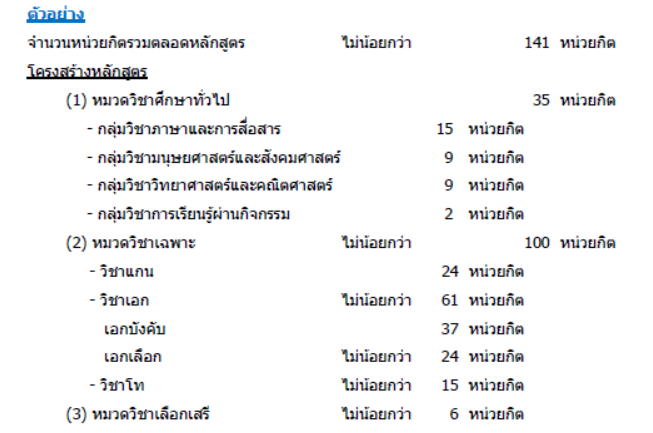 20โครงสร้างหลักสูตรและจานวนหน่วยกิตตลอดหลักสูตร : เป็นไปตาม มคอ.2 หมวด 3 ข้อ 3.1.2 โครงสร้างหลักสูตรจานวนหน่วยกิตตลอดหลักสูตร : เป็นไปตาม มคอ.2 หมวด 1 ข้อ 4 และ หมวด 3 ข้อ 3.1.1 จานวนหน่วยกิตที่เรียนตลอดหลักสูตร21ภาษาทีใช้ : เป็นไปตาม มคอ.2 หมวด 1 ข้อ 5.2 ภาษาที่ใช้ (เกณฑ์ 2548) หรือ ข้อ 5.3 ภาษาที่ใช้ในการจัดการเรียนการสอน (เกณฑ์ 2558)22การรับเข้าศึกษา : เป็นไปตาม มคอ.2 หมวด 1 ข้อ 5.3 การรับเข้าศึกษา (เกณฑ์ 2548) หรือ ข้อ 5.4 การรับเข้าศึกษาในหลักสูตร (เกณฑ์ 2558)22ต้องระบุจานวนรวมของนักศึกษาในแต่ละปีการศึกษาให้ครบถ้วน23ความร่วมมือกับสถาบันอื่น : (....) มี (....) ไม่มี เป็นไปตาม มคอ.2 หมวด 1 ข้อ 5.4 ความร่วมมือกับสถาบันอื่น (เกณฑ์ 2548) หรือ ข้อ 5.5 ความร่วมมือกับสถาบันอื่น (เกณฑ์ 2558)23กรณีที่ระบุ “มี” มีการแนบไฟล์แล้ว24การให้ปริญญาแก่ผู้สำเร็จการศึกษา : เป็นไปตาม มคอ.2 หมวด 1 ข้อ 5.5 การให้ปริญญาแก่ผู้สำเร็จการศึกษา (เกณฑ์ 2548) หรือ ข้อ 5.6 การให้ปริญญาแก่ผู้สำเร็จการศึกษา (เกณฑ์ 2558)ข้อมูลส่วนที่ 2 ข้อมูลส่วนที่ 2 ข้อมูลส่วนที่ 2 ข้อมูลส่วนที่ 2 ข้อมูลส่วนที่ 2 1.4 อาจารย์ประจำหลักสูตร1.4 อาจารย์ประจำหลักสูตร1.4 อาจารย์ประจำหลักสูตร1.4 อาจารย์ประจำหลักสูตร1.4 อาจารย์ประจำหลักสูตร25ภาคเรียนที่ ........ ปี ........... วันที่เปิดภาคการศึกษา ........................แนบรายงานมติสภามหาวิทยาลัยที่หลักสูตรได้รับการอนุมัติ: หน้าที่ระบุการอนุมัติหลักสูตรและกาหนดการเปิดการเรียน การสอน และหน้าที่ระบุรายนามผู้เข้าร่วมประชุม26อาจารย์ผู้รับผิดชอบหลักสูตรและอาจารย์ประจำหลักสูตร ระบุข้อมูลครบถ้วนตาม มคอ.2 หมวด 1 ข้อ 9 ชื่อและคุณวุฒิของอาจารย์ผู้รับผิดชอบหลักสูตรหมวด 3 ข้อ 3.2 ชื่อ สกุล ตำแหน่ง และคุณวุฒิของอาจารย์ และเป็นไปตาม มคอ.2 ภาคผนวก ประวัติและผลงานของอาจารย์ผู้รับผิดชอบหลักสูตร อาจารย์ประจาหลักสูตร และอาจารย์ผู้สอนอาจารย์ประจำหลักสูตรและอาจารย์ผู้รับผิดชอบหลักสูตรต้องมีคุณสมบัติสอดคล้องตามเกณฑ์มาตรฐานหลักสูตร และเกณฑ์มาตรฐานอื่น ๆ ที่เกี่ยวข้อง มีคุณวุฒิตรง หรือสัมพันธ์กับสาขาวิชา สำเร็จการศึกษาจากสถาบันที่เป็นไปตามเกณฑ์อาจารย์ประจำหลักสูตรต้องมีผลงานสอดคล้องกับสาขาวิชาและผลงานที่ระบุทำสำเร็จ หรือมีการเผยแพร่อยู่ในช่วงระยะเวลาไม่เกิน  5 ปี ทั้งนี้ให้ระบุหรือนับเฉพาะผลงานที่มีหลักฐานการเผยแพร่ในช่วง 5 ปี ไม่ใช่หลักฐานการตอบรับจะเผยแพร่เมื่อใดอาจารย์ประจำหลักสูตรแต่ละคนต้องแสดงผลงานที่มีชื่อของตนเองอยู่ในชื่อผลงานถูกต้องและครบถ้วนทุกผลงานสำหรับระดับบัณฑิตศึกษา อาจารย์ประจำหลักสูตรต้องมีผลงานวิจัยด้วยต้องระบุข้อมูลแหล่งเผยแพร่ผลงานทางวิชาการของอาจารย์ประจาหลักสูตรทุกคนให้ครบถ้วนและถูกต้องตามหลักบรรณานุกรม ประกอบด้วยชื่อเจ้าของผลงาน ชื่อวารสารที่เผยแพร่หรือรายงานสืบเนื่องจากการประชุมวิชาการ ปีที่เผยแพร่ เดือนที่เผยแพร่ เลขหน้าที่ตีพิมพ์ หากเป็นหนังสือหรือตำรา ให้ระบุชื่อหนังสือหรือตารา สถานที่จัดพิมพ์ ปีที่ตีพิมพ์ จานวนหน้าทั้งหมด ทั้งนี้ ข้อมูลการเผยแพร่ผลงานฯ ในภาคผนวกของ มคอ. 2 ต้องเขียนให้ครบถ้วนและถูกต้องตามหลักบรรณานุกรมด้วย1.5 ระบบจัดการศึกษา1.5 ระบบจัดการศึกษา1.5 ระบบจัดการศึกษา1.5 ระบบจัดการศึกษา1.5 ระบบจัดการศึกษา27ระบบการจัดการศึกษา : เป็นไปตาม มคอ.2 หมวด 3 ข้อ 1.1 ระบบการจัดการศึกษาในหลักสูตรที่ใช้ในการเรียนการสอน28การจัดการศึกษาฤดูร้อน : เป็นไปตาม มคอ.2 หมวด 3 ข้อ 1.2 การจัดการศึกษาภาคฤดูร้อน28กรณีที่หลักสูตรมีการจัดการศึกษาภาคฤดูร้อน (กำหนดไว้ในแผนการศึกษา(study plan) ต้องระบุด้วยว่าจัดการเรียนการสอนกี่สัปดาห์28กรณีที่มีการจัดการศึกษาฤดูร้อน มีการระบุแผนการศึกษา เป็นไปตาม มคอ.2 หมวด 3 ข้อ 3.1.5 แผนการศึกษาข้อมูลส่วนที่ 3ข้อมูลส่วนที่ 3ข้อมูลส่วนที่ 3ข้อมูลส่วนที่ 3ข้อมูลส่วนที่ 31.6 ผลการพัฒนาการเรียนรู้แต่ละด้าน (ผลการเรียนรู้: Learning Outcomes)1.6 ผลการพัฒนาการเรียนรู้แต่ละด้าน (ผลการเรียนรู้: Learning Outcomes)1.6 ผลการพัฒนาการเรียนรู้แต่ละด้าน (ผลการเรียนรู้: Learning Outcomes)1.6 ผลการพัฒนาการเรียนรู้แต่ละด้าน (ผลการเรียนรู้: Learning Outcomes)1.6 ผลการพัฒนาการเรียนรู้แต่ละด้าน (ผลการเรียนรู้: Learning Outcomes)29ระบบ CHECO กำหนดให้กรอกข้อมูลแยกออกเป็น 2 ส่วน คือ ผลการเรียนรู้หมวดวิชาศึกษาทั่วไป และผลการเรียนรู้หมวดวิชาเฉพาะ ดังนั้น ข้อมูลใน มคอ. 2 ควรแยกออกเป็น 2 ส่วน เพื่อให้สอดคล้องกับข้อมูลในระบบ CHECO30ผลการเรียนรู้ หมวดวิชาศึกษาทั่วไป : เป็นไปตาม มคอ.2 หมวด 4 ข้อ 2 การพัฒนาผลการเรียนรู้ในแต่ละด้าน31ผลการเรียนรู้ หมวดวิชาเฉพาะ : เป็นไปตาม มคอ.2 หมวด 4 ข้อ 2 การพัฒนาผลการเรียนรู้ในแต่ละด้าน32ความคาดหวังของผลลัพธ์การเรียนรู้เมื่อสิ้นปีการศึกษา33คุณสมบัติผู้เรียน : เป็นไปตาม มคอ.2 หมวด 3 ข้อ 2.2 คุณสมบัติของผู้เข้าศึกษา1.8 จำนวนนิสิต1.8 จำนวนนิสิต1.8 จำนวนนิสิต1.8 จำนวนนิสิต1.8 จำนวนนิสิต34จำนวนนิสิต : เป็นไปตาม มคอ.2 หมวด 3 ข้อ 2.5 แผนการรับนักศึกษาและผู้สาเร็จการศึกษา35รูปแบบการศึกษา : เป็นไปตาม มคอ.2 หมวด 3 ข้อ 2.7 ระบบการศึกษา36ค่าใช้จ่ายต่อหัวต่อปี (สูงสุด) : เป็นไปตาม มคอ.2 หมวด 3 ข้อ 2.6 งบประมาณตามแผน1.9 เกณฑ์การสำเร็จการศึกษาตามหลักสูตร1.9 เกณฑ์การสำเร็จการศึกษาตามหลักสูตร1.9 เกณฑ์การสำเร็จการศึกษาตามหลักสูตร1.9 เกณฑ์การสำเร็จการศึกษาตามหลักสูตร1.9 เกณฑ์การสำเร็จการศึกษาตามหลักสูตร37เกณฑ์การสำเร็จการศึกษาตามหลักสูตร : เป็นไปตาม มคอ.2 หมวด 5 ข้อ 3 เกณฑ์การสำเร็จการศึกษาตามหลักสูตร1.10 แนบไฟล์1.10 แนบไฟล์1.10 แนบไฟล์1.10 แนบไฟล์1.10 แนบไฟล์39ไฟล์ข้อมูล (File) แนบในระบบ CHECO  ไฟล์ต้องเปิดในระบบได้ไฟล์รายงานการประชุมสภามหาวิทยาลัยฉบับที่มีหลักฐานการอนุมัติหลักสูตรไฟล์ที่มีแนบ มีหน้าดังต่อไปนี้หน้าที่ระบุรายนามผู้เข้าร่วมประชุมหน้าที่ระบุมติของสภาที่ให้ความเห็นชอบหลักสูตร และกำหนดเวลาในการเปิดสอนหน้าสุดท้ายของรายงานการประชุมไฟล์เล่ม มคอ 2 ฉบับสมบูรณ์ ต้องเป็นไฟล์เล่มมคอ.2 ที่ถูกต้องตรงกับชื่อหลักสูตร และมีเอกสารภาคผนวกที่อ้างถึงครบถ้วนสมบูรณ์อยู่ในไฟล์เดียวกันกรณีหลักสูตรที่มีเงื่อนไขต้องผ่านสภาวิชาชีพก่อน ต้องแนบไฟล์มคอ.2 ที่มีการประทับตราจากสภาวิชาชีพ หรือมีหนังสือรับรองหรือให้ความเห็นชอบหลักสูตร หากไม่มีให้สปอว. ขึ้นในระบบว่ายังไม่ผ่านการรับรองจากสภาวิชาชีพ (สีเหลือง)หลักฐานที่เป็นไฟล์แนบ ต้องเป็นไฟล์ปัจจุบัน ไม่ขาดอายุ และสามารถเปิดไฟล์ได้แนบไฟล์เอกสารอื่นๆ เพื่อประกอบการพิจารณา ได้แก่หลักสูตรที่ต้องผ่านสภาวิชาชีพก่อน ต้องแนบเอกสารหลักฐานการรับรองจากสภาวิชาชีพหลักสูตรที่จัดการเรียนการสอนนอกสถานที่ตั้ง ต้องแนบเอกสารผลการประเมินการจัดการศึกษานอกสถานที่ตั้ง 